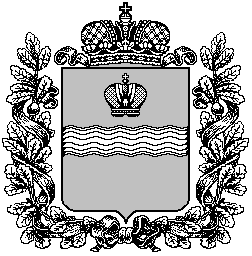 ТЕРРИТОРИАЛЬНАЯ ИЗБИРАТЕЛЬНАЯ КОМИССИЯ МЕДЫНСКОГО  РАЙОНА
Р Е Ш Е Н И Е22 января  2024 г.				                     			№198г. МедыньО графике работы пунктов приема заявлений избирателей в территориальной и участковых избирательных комиссиях Медынского района Калужской области о включении в список избирателей по месту нахождения на выборах Президента Российской ФедерацииРуководствуясь пунктом 4.1 статьи 27 Федерального закона  «О выборах Президента Российской Федерации», пунктами 2.1, 2.2 Порядка подачи заявления о включении избирателя, участника референдума в список избирателей, участников референдума по месту нахождения на выборах  и референдумах в Российской Федерации, утвержденного постановлением ЦИК России от 22 июня 2022 г. № 87/728-8, во исполнение пункта 3  постановления Избирательной комиссии  Калужской области от 29 декабря 2023 года № 361/41-7 «О графике работы пунктов приема заявлений избирателей в территориальных и участковых избирательных комиссиях Калужской области  о включении в список избирателей по месту нахождения на выборах Президента Российской Федерации», территориальная избирательная комиссия Медынского района Р Е Ш И Л А:1.  Организовать работу пунктов приема заявлений  о включении избирателя в список избирателей по месту нахождения на выборах Президента Российской Федерации:- в территориальной избирательной комиссии Медынского района в период с 29 января 2024 года по 11 марта 2024 года, - в участковых избирательных комиссиях Медынского  района - с 06 марта 2024 года  по 11 марта 2024 года, по следующему графику:в будние дни – с 16 час. 00 мин. до 20 час. 00 мин.;в выходные и праздничные дни – с 10 час. 00 мин. до 14 час. 00 мин.2. Направить настоящее решение в участковые избирательные комиссии Медынского района Калужской области, опубликовать в районной газете «ЗАРЯ» и разместить на подпортале территориальных избирательных комиссий Калужской области в информационно-коммуникационной сети Интернет по адресу:  www.admoblkaluga.ru/main/society/goven/election.Председатель  территориальной избирательной комиссии                                                                Л.Н. БабушкинаСекретарь территориальной избирательной комиссии                  И.Ю. Прокшина